     муниципальное автономное общеобразовательное учреждение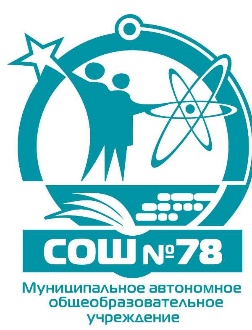 «Средняя общеобразовательная школа № 78»Отчет о проделанной работе по антикоррупционной деятельности в школе за 2016-2017 учебный год В МАОУ «СОШ № 78»  на начало 2016-2017 учебного года был сформирован пакет документов по антикоррупционной деятельности: 1. Положение об антикоррупционной политике муниципального учреждения (предприятия).2. Приказ о назначение должностного лица (должностных лиц) ответственного за организацию работы по противодействию коррупции и профилактику коррупционных правонарушений.3. Приказ о создании комиссии по противодействию коррупции и урегулированию конфликта интересов (состав комиссии, положение о комиссии).4. Приказ об утверждении Порядка уведомления о склонении к совершению коррупционных нарушений.5. Кодекс этики служебного поведения работников учреждения (предприятия).6. Приказ об утверждении перечня должностей, с высоким риском коррупционных проявлений (наиболее подвергнутых коррупционным влияниям).7. Регламент обмена подарками и знаками делового гостеприимства в учреждении (предприятии).8. Приказ об установлении в целях противодействия коррупции дополнительных ограничениях и запретов для работников учреждения (предприятия) в связи с их должностным положением или исполнением ими служебных (должностных) обязанностей.Администрация МАОУ «СОШ № 78»  на протяжение 2016-2017 учебного года вела антикоррупционную деятельность по плану, утвержденному директором школы. В августе в фойе школы на первом этаже был поставлен опечатанный ящик по обращениям граждан. В декабре был оформлен стенд со следующей информацией: -копия лицензии учреждения; -свидетельство о государственной аккредитации; -положение об условиях приема обучающихся в школу «Для Вас, родители»; -план по антикоррупционной деятельности. В течении учебного года не было обращения граждан на предмет наличия в них информации о фактах коррупции в сфере деятельности школы. В ноябре была проверка новых должностных инструкций работников школы на предмет наличия в них коррупционных факторов, которые могут оказать влияние на работника при исполнении им своих должностных обязанностей. В начале декабря был проведен мониторинг всех локальных актов, издаваемых администрацией школы на предмет соответствия действующему законодательству. В декабре было проведено совещание при директоре школы по разъяснению работникам школы законодательства в сфере противодействия коррупции. На данном совещании выступали: директор школы, зам. директора, ответственная за коррупционную деятельность. Учителя школы расписались за изученное законодательство в сфере коррупции. В декабре были проведены родительские собрания с целью разъяснения политики школы в отношении коррупции. В декабре были проведены классные часы в 1-10-х классах , посвященные Международному дню антикоррупции. В первом полугодии итогом работы по антикоррупции было размещение на школьном сайте информации о реализации планируемых материалов, локальная документация.Директор                                                 Н.С.Дьяченко